Тема .  Изготовление ночной сорочкиТема занятия -Обработка низа изделияЗадание:Из предложенных вариантов краевых швов выберите способ обработки низа ночной сорочки из хлопчатобумажной ткани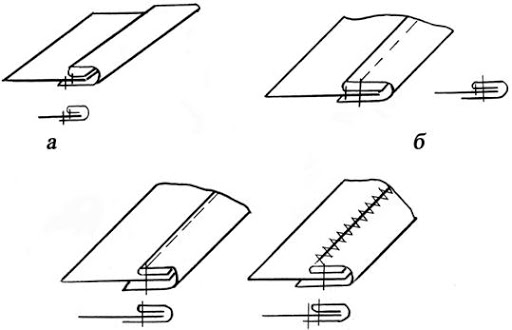 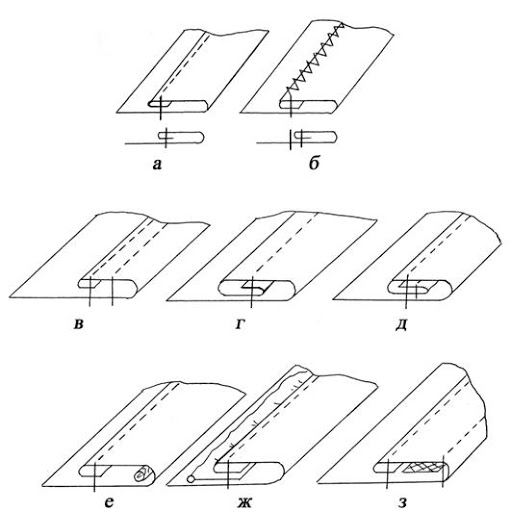 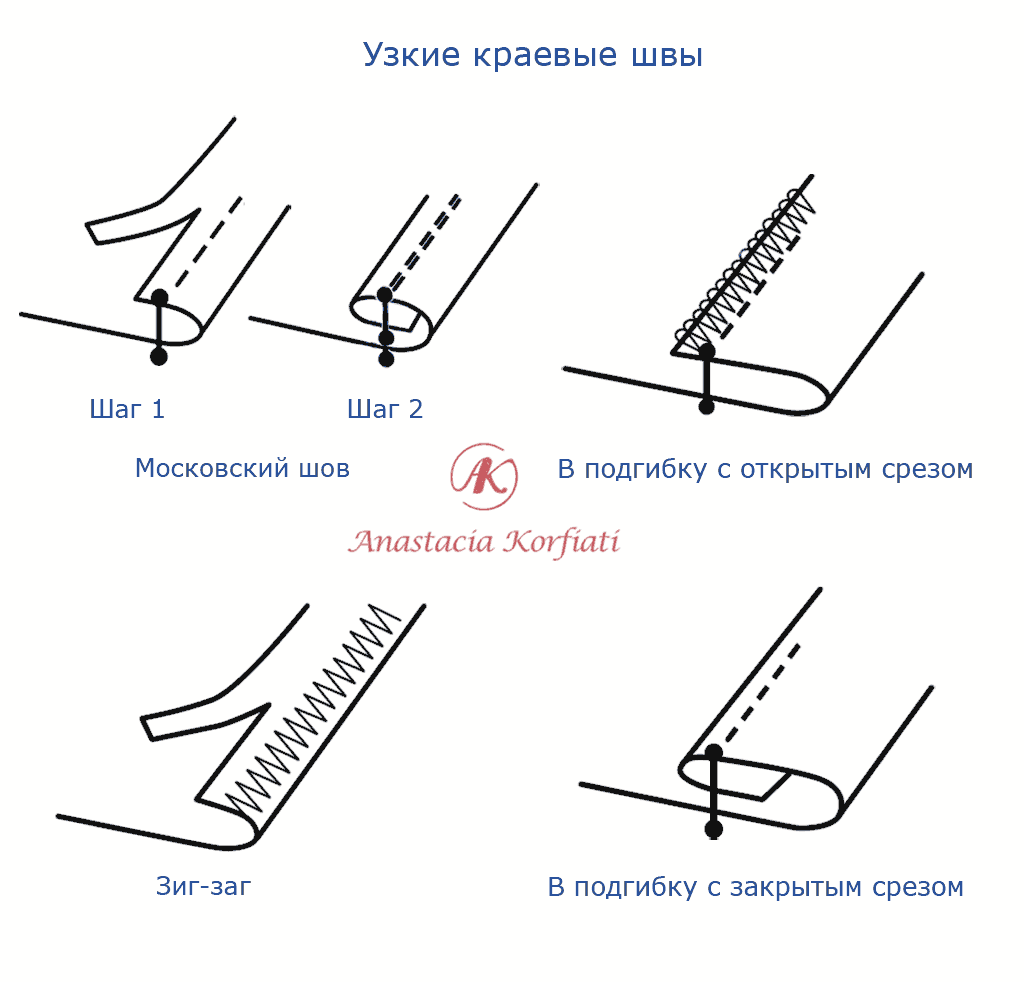 Обоснуйте свой выборРисунок или схему шва зарисуйте в тетрадьПодберите еще 1-2 возможных варианта и зарисуйте или запишите в тетрадь